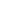  http://www.elcultural.es/noticias/TEATRO/2224/La_Rous_Teatro_Premio_Nacional_de_Artes_Escenicas_para_la_Infancia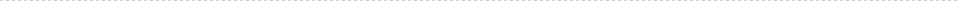 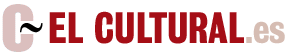 09/11/2011 El Cultural en PDF  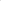 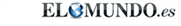 Final del formularioFinal del formulario